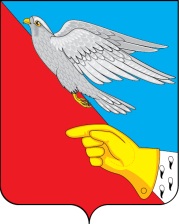 АдминистрацияВасильевского сельского поселенияШуйского  муниципального района Ивановской области155926,Ивановская область ,Шуйский район, с. Васильевское , ул. Советская ,д.1т./ факс 8 (49351)34-183 эл. почта: wasiladmin@rambler.ruПОСТАНОВЛЕНИЕ№ 71-Пот   18 ноября 2019 годаО создании  конкурсной комиссии отбора кандидатов на замещение вакантной должности муниципальной службы - заместителя главы Администрации Васильевского сельского поселения и проведении 2 этапа конкурса.В целях реализации Положения о порядке проведения конкурса на замещение должностей муниципальной службы в Администрации Васильевского сельского поселения, утвержденного решением Совета Васильевского сельского поселения №1 от 9 апреля 2014 постановляет:Утвердить состав конкурсной комиссии. (Приложение №1)Установить дату проведения конкурса : 5 декабря 2019 года в 10 часов, по адресу: Ивановская область, Шуйский район , с. Васильевское ул. Советская д.1 кабинет №23.         Исключить возможность возникновения конфликтов интереса между членами комиссии и кандидатами, которые могли бы повлиять на принимаемые конкурсной комиссией решения. 4.         Настоящее постановление вступает в силу с момента его официального обнародования.Глава Васильевского сельского поселения                         А.В. КуриловПриложениек постановлению АдминистрацииВасильевского сельского поселения Шуйского муниципального районаот   18.11.2019  № 71-ПСостав конкурсной комиссии для проведения конкурса на замещение должности - заместителя главы Администрации Васильевского сельского поселения Шуйского муниципального районаПредседатель комиссии:Курилов А.В. – глава Васильевского сельского поселения Шуйского муниципального района Заместитель председателя комиссии:Жеганина Н.Ф. – начальник финансово-экономического отдела Администрации Васильевского сельского поселения Шуйского муниципального района. Секретарь комиссии:Соловьева Н.Б.– инспектор по ведению воинского учета Администрации Васильевского сельского поселения Шуйского муниципального района.Члены комиссии:Блинова И.К. – начальник управления делами и муниципальной службой  администрации Шуйского муниципального районаТюрин Е.В. – начальник комитета правового обеспечения администрации Шуйского муниципального районаФролова М.Е.-заместитель директора Шуйского филиала ИвГУПустовалова И.Н.-доцент кафедры истории и права Шуйского филиала ИвГУ.